Tuesday 12th  JanuaryPhonics Write a phrase using a possessive apostrophe to show who each of the objects belong to.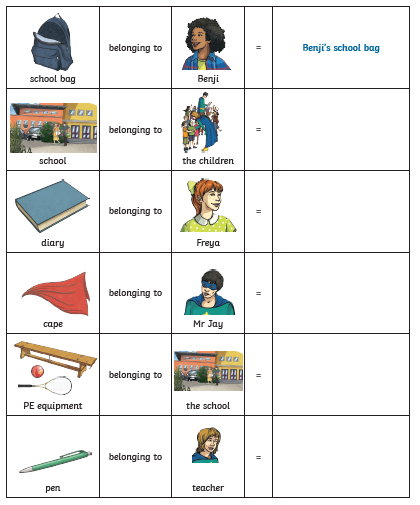 